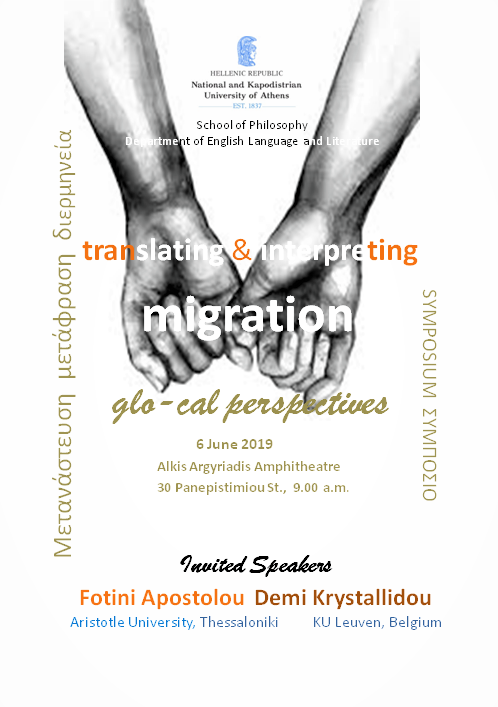 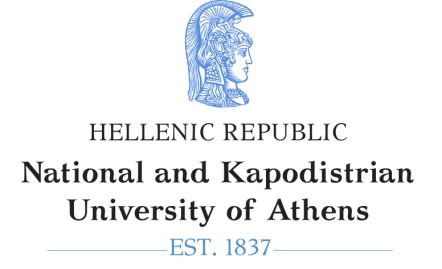 Glo/cal perspectives in translating and interpreting migration Symposium organized by the 'Translation Studies and Interpreting' Specialization of the MA Programme 'English Language, Linguistics and Translation', Venue: Alkis Argyriadis Amphitheatre, 30 Panepistimiou St.Key themes of the Symposium(a) Translating migrationThe symposium aims at tackling the role of professional and non-professional translators as mediators in migration and health-related contexts. Multiculturalism heightens the need for advancing public awareness of the contribution translation can make to shaping the representation of suffering, of the migrant and the excluded. Violence, migration, exclusion are all contexts in which mediated communication is of paramount importance and may raise questions on aspects and challenges of the profession.(b) Healthcare interpretingInterlingual communication on healthcare matters involves challenges which have received relatively little attention on the part of professional interpreters, mediators and scholars exploring intercultural communication in various healthcare contexts. There is an increasing number of areas in medical translation and interpreting or conference interpreting, which are worth illuminating for their applicability and usefulness in today's multicultural societies and for the importance of healthcare mediation for social well-being.The key themes involve the following non-exhaustive list of areas:  PROGRAMMEPROGRAMME8:30-8:45REGISTRATION8.45-9.00Welcoming address: Prof. Eleni Karamalengou (Dean of the School of Philosophy) Prof. Maria Sidiropoulou (Chair of the Department of English Language and Literature)Prof. Elli Ιfantidou (MA Programme Director)SESSION 1. Chair: Maria Sidiropoulou9:00-10.00Demi Krystallidou, KU Leuven, Belgium -- (Keynote speaker)Interpreting in healthcare settings: challenges, opportunities and future directions10.00-10.30Nina Gavlovych, Universitat Jaume I, SpainMedical interpreting and language access needs of migrants in Spain10.30-11.00Nikoletta Pagoni, AIIC’s Advisory Board member for Greece and CyprusInformal interpreting in hospitals or conflict  zones11.00-11:30Coffee break   SESSION 2. Chair:  Ada Korda                                11.30-12:305Fotini Apostolou, Aristotle University of Thessaloniki -- (Keynote speaker)Community Interpreting Ethics: Dis/Empowering the Subject?12:30-13.00Effrossyni Fragkou, National and Kapodistrian University of AthensHealthcare Interpreting seen from a legal point of view: scope of study, implications and limitations.13.00-13.30Maria Sidiropoulou National and Kapodistrian University of AthensUnderstanding migration through press translation13.30-14.00Video-simulation of interpreter-mediated encounter in the ER. Role-playing sample by postgraduate students of the specialization Translation Studies and Interpreting, MA Programme 'English Language, Linguistics and Translation'.End of SymposiumTranslating migrationHealthcare interpretingCommunicating in the host environment via translationEU Translation Policies on multiculturalism and migrationEU Translation tools in the service of migration Multiculturalism and mediation Training in medical translationTranslating migration, constructing the migrant’s identity  Healthcare professionals working with interpretersInterpreting in mental health settingsMedical conference interpreting (SCIC)Medical Interpreting and directionalityMedical Terminology in the EU context  Professionalization: ISO standards in medical interpretingThe legal framework in community interpreting